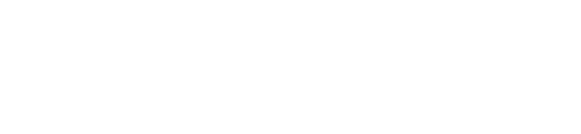 Group General Manager, PeoplePeople and CapabilityOur purposeManaaki tangata, Manaaki whānauWe help New Zealanders to be safe, strong and independentOur commitment to MāoriAs a Te Tiriti o Waitangi partner we are committed to supporting and enabling Māori, whānau, hapū, Iwi and communities to realise their own potential and aspirations.Our strategic direction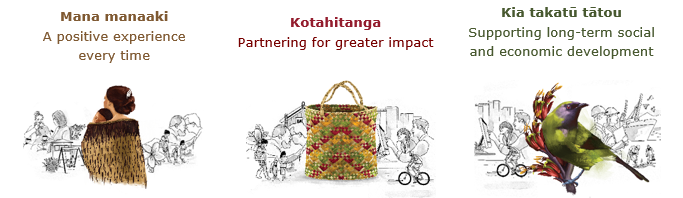 Our Values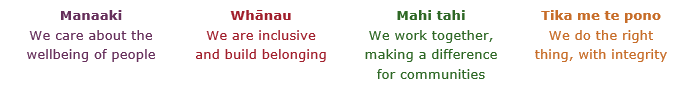 Working in the Public ServiceKa mahitahi mātou o te ratonga tūmatanui kia hei painga mō ngā tāngata o Aotearoa i āianei, ā, hei ngā rā ki tua hoki. He kawenga tino whaitake tā mātou hei tautoko i te Karauna i runga i āna hononga ki a ngāi Māori i raro i te Tiriti o Waitangi. Ka tautoko mātou i te kāwanatanga manapori. Ka whakakotahingia mātou e te wairua whakarato ki ō mātou hapori, ā, e arahina ana mātou e ngā mātāpono me ngā tikanga matua o te ratonga tūmatanui i roto i ā mātou mahi. In the public service we work collectively to make a meaningful difference for New Zealanders now and in the future. We have an important role in supporting the Crown in its relationships with Māori under the Treaty of Waitangi.  We support democratic government. We are unified by a spirit of service to our communities and guided by the core principles and values of the public service in our work.The outcomes we want to achieveWe carry out a broad range of responsibilities and functions including Employment, income support and superannuationCommunity partnerships, programmes and campaignsAdvocacy for seniors, disabled people and youthPublic Housing assistance and emergency housingResolving claims of abuse and neglect in state careStudent allowances and loansHe whakataukī**	We would like to acknowledge Te Rūnanga Nui o Te Aupōuri Trust for their permission to use this whakataukī Position detailOverview of positionThe Group General Manager (GM) People ensures the strategies, policies and services are in place to enable MSD to be a great employer and to have the people required to deliver on MSD’s purpose.  LocationNational Office Reports toDeputy Chief Executive, People and Capability Key responsibilitiesEmbedding Te Ao Māori PrinciplesConsider the principles of Te Ao Māori and the Treaty of Waitangi in all decisions and ensure Te Pae Tata is delivered and embedded in the organisation.  Strategy and People PoliciesThe Group GM People is MSD’s lead advisor relating to the development of people capability and is responsible for:Developing People strategies (including the MSD Workforce Strategy), policies and procedures that are aligned to and support the work of the Ministry and its strategy.Leading organisation development: including organisation design, values, culture and diversity & inclusion.Providing the Deputy Chief Executive (DCE) and MSD Leadership Team (LT) with high quality and best practice advice on people related strategies and ensure that organisational risks and opportunities are identified, and appropriate actions are recommended.Service DeliveryThe Group GM People provides a range of services relating to the recruitment, development, training and rewarding of MSD people.  This includes:leading the People business unit in ensuring the implementation and delivery of high-quality advice and services to MSD leaders and managers, and  developing and providing an integrated, efficient and client focussed business support service to the whole MSD (and shared service partners as required) including:developing and implementing operational strategies driving the delivery of effective services including recruitment and selection, learning and development, payroll, employment relations, employment policy, human resource management information systems; and workplace integritysupport for organisational change processes, andestablishing quality and best practice standards of service, monitoring and reviewing performance against these standards and improving service where required.Employment RelationsThe Group GM People leads the relationship with employees’ and the employees’ representatives.Develop and implement the MSD Employment Relations Strategy.Manage the relationship with unions and associations in accordance with the strategy and ensure an effective working relationship at all times.Manage the processes related to the negotiation of Collective Agreements and their implementation.Stakeholder ManagementThe Group GM People is part of a functional leadership group and is required to:Champion MSD and its values demonstrate leadership across the public sector and build strong internal and external relationships that reinforce MSD People as a public sector leader and benchmark organisation in the human resources field.Represent MSD in forums that will contribute to its reputation for excellence and expertise.  This includes:representing the Ministry in a professional and competent mannerdisplaying leadership in MSD and in the area of expertisedeveloping networks that will contribute to enhancing the MSD’s reputation for leadership and knowledge in the area of human resources, and working effectively with external stakeholders on people related issues.Team Leadership and People DevelopmentDevelop and lead a highly effective team of professionals who have the skills and expertise to lead and manage MSD’s People Strategy and support the whole organisation.  This includes accountability for:leading a structure that pro-actively supports the end goals of the organisation;creating and maintaining a performance and development culture, and promoting professional development within the People Business Group;ensuring that all staff are aware of their performance expectations, are given regular feedback, coaching and performance assessments;maintaining high levels of staff motivation focused on individual and team performance goals, service standards, value for money and continuous improvement;ensuring compliance with human resources policies and practices; andproviding quality communication to the team and leading by example.Risk Management and Quality AssuranceThe Group GM is required to:Identify any organisational risks and take action to minimise their impact.Champion effective management of organisational risks and establish and maintain an organisational risk management framework.Develop, promote and monitor a high-quality service for the People Business Group within which standard operating procedures are developed and monitored.Ensure Group and MSD-wide reporting and audit standards are met in all aspects of the People Business Group’s work.Ensure that appropriate risk management and monitoring strategies are in place in relation to contract management.Use delegated authority where appropriate.Lead and oversee the negotiation and management of external contracts.Keep the Deputy Chief Executive informed of any risk issues which may impact on the Ministry’s reputation. Information Management and Finance SystemsThe Group GM is accountable for ensuring that all people related information is organised, stored securely, managed appropriately and able to be efficiently accessed by the appropriate people.  This includes the development and management of effective budgeting, reporting and administrative systems for the People business unit.  In addition, the Group GM will ensure that such systems add value and assist both management and staff by:developing and ensuring the effective management of People’s management information systems (including payroll) and reporting processesdeveloping and maintaining HR’s budget development and monitoring processesensuring the timely and accurate preparation, negotiation and establishment of operational budgetsmanaging and regularly reporting on the team finances, budgets (including variances) and resources utilisationidentifying and addressing financial and budgetary issues, andestablishing and maintaining teams’ administrative policies and processes.Embedding te ao Māori Embedding and building on Te Ao Māori within their leadership role.Create the conditions for Te Ao Māori and Te Tiriti o Waitangi in all decisions to ensure Te Pae Tata is delivered and embedded in your business group.Health, safety and securityUnderstand and implement your manager accountabilities as outlined in the HSS Accountability Framework.Ensure health, safety, security and wellbeing policies and procedures are understood, followed and implemented by all employees.Emergency management and business continuityTake responsibility for emergency management and business continuity confirming management of the critical functions that satisfy legislative, regulatory and client obligations are in place during and after a disruptive event.Ensure that policies and procedures encompassing emergency management, business continuity and crisis management arrangements are understood, followed and implemented by employees.Know-howSenior management experience in a large, complex and diverse organisation	Relevant background as a professional leader with a sound knowledge of human resources practices, operations and systems and relevant legislationMust be politically astute and have extremely well-developed networks and have extensive expertise in managing relationships in a complex and demanding environment, including shared services customer relationshipsSignificant practical experience in developing and promoting significant strategies and operational initiatives organisation wideProven and successful experience in strategic planning, operational management, project management, financial management and performance monitoring processesSignificant practical experience and expertise in developing and leading successful change management strategies and implementing best practice initiativesA proven track record of making things happen in a solutions-focused environmentExperience in leading teams of high-performing professionalsKnowledge of Government and State sector processes and systems desirableTertiary qualified in a relevant field at a post graduate level preferred.AttributesDemonstrated strengths in the following personal competencies:Strategic leadership Senior managerial expertise and the management of peopleStrong client focusSkilful communicator and ability to influence action in areas outside of direct controlCommitment to achievement and achieving significant goalsManaging internal and external relationships and ability to work collaborativelyHonesty and integrityManaging and influencing in the political and cultural contextWelcomes and values diversity and contributes to an inclusive working environment where differences are acknowledged and respectedCommitment to ongoing professional development.Key relationships InternalMSD Leadership Team (the Chief Executive and DCEs)Deputy Chief Executive, People and CapabilityMembers of the People and Capability Leadership Team and peersHR Directors, Managers and staffOther Managers and staff across MSD.External Central agencies and other government organisations, particularly the State Services CommissionOther DelegationsFinancial – YesHuman Resources – Yes, level 3Direct reports - Yes Security clearance – Yes. To fulfil the requirement of this position a security clearance to the following level is required: Secret  Children’s worker – No Limited ad hoc travel may be requiredPosition Description Updated: April 2022New Zealanders get the support they requireNew Zealanders are resilient and live in inclusive and supportive communitiesNew Zealanders participate positively in society and reach their potentialUnuhia te rito o te harakekeKei hea te kōmako e kō?Whakatairangitia, rere ki uta, rere ki tai;Ui mai ki ahau,He aha te mea nui o te ao?Māku e kī atu,He tangata, he tangata, he tangata*If you remove the central shoot of the flaxbushWhere will the bellbird find rest?Will it fly inland, fly out to sea, or fly aimlessly;If you were to ask me,What is the most important thing in the world?I will tell you,It is people, it is people, it is people